Aprovado em reunião de Colegiado de curso de graduação em Ciências Econômicas realizada em 18 de março de 2019 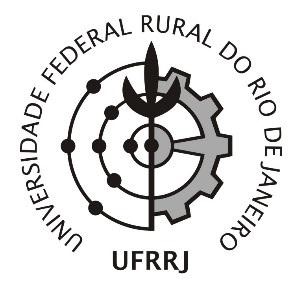 UNIVERSIDADE FEDERAL RURAL DO RIO DE JANEIRO INSTITUTO DE CIÊNCIAS SOCIAIS APLICADAS DEPARTAMENTO DE CIÊNCIAS ECONÔMICAS COORDENÇÃO DO CURSO DE GRADUAÇÃO EM CIÊNCIAS ECONÔMICAS TERMO DE COMPROMISSO DE ORIENTAÇÃO DE MONOGRAFIA E DE SOLICITAÇÃO DE MATRÍCULA EM AA102 MONOGRAFIA PARA ECONOMISTAS IIEu,______________________________________________________________________________________________professor(a) lotado(a) no Departamento de Ciências Econômicas, matrícula SIAPE __________________, manifesto a orientação AA102 Monografia II, do(a) discente____________________________________________________________________________________, matriculado(a) nesta instituição sob o nº _________________.  E 	o 	título/tema 	da monografia: _______________________________________________________________________________________________________. Declaro ainda que estou ciente e de acordo com as normas do Regulamento de Trabalho de Curso do Curso de Ciências Econômicas. Declaro também estar ciente de que avaliação em IH703 Tutoria  para Monografia II consiste na entrega da versão final da monografia e na sua defesa pública. _______________________________________________________ Assinatura do(a) Orientador(a) Eu, _____________________________________________________________________________________________________ aluno(a) nesta instituição, matrícula_______________ assumo o compromisso de seguir as orientações do(a) professor(a) orientador(a), bem como de cumprir o cronograma estipulado e estar ciente de que em IH703 Tutoria para Monografia II, a matrícula é realizada por mim via Sistema Acadêmico. Declaro estar ciente das leis de direitos autorais e das punições cabíveis em caso de plágio. ___________________________________ Assinatura do(a)Discente (Orientado/a) Seropédica, ____de______de_____ A defesa da monografia está estipulada para ocorrer em (mês/ano): _____________Brevíssima descrição do desenvolvimento da monografia que tem sido realizado até esta matrícula: